نقوم بفتح برنامج الفوتوشوب و الضغط على ctrl + n لعمل لير جديد بأي حجم كان استخدام أداة الكتابة لكتابة أي نص  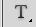 اذهب إلى قائمة لير ثم اضغط على ctrl و كلك على لير النص حتى يتم تحديده 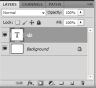  استخدم أداة التلوين بلونين و ضع خط مائل على النص المحدد بلون اللمعة 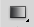 ة                                               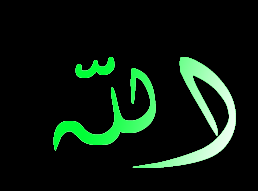 نقوم بفتح برنامج الفوتوشوب و الضغط على ctrl + n لعمل لير جديد بأي حجم كان استخدام أداة الكتابة لكتابة أي نص  اذهب إلى قائمة لير ثم كلك أيمن على لير الكتابة ثم أختر duplicate layer لمضاعفة الطبقة ثم اذهب إلى قائمة filter إلى blur  إلى Radial blur أختر zoom  و قم برفع مؤشر atoum إلى 100 و  أ ضغط  على ok.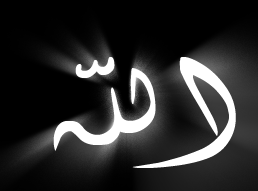 نقوم بفتح برنامج الفوتوشوب و الضغط على ctrl + n لعمل لير جديد بأي حجم كان استخدام أداة الكتابة لكتابة أي نص  أفتح الصورة التي تريد طبعها على النص ثم اذهب إلى قائمة لير إلى طبقة الصورة و اضغط دبل كلك ثم  ok و استخدم أداة النقل لنقل الصورة ووضعها فوق النص  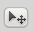 اذهب إلى طبقة النص اضغط ctrl  + كلك ليتحدد النص ثم اضغط كلك أيمن على النص ثم select inverse  ثم delete اذهب إلى قائمة لير اضغط على طبقة الصورة قم بتغيير القيمة normal إلى multiply و ثم ctrl + e لدمج الطبقة الكتابة بالصورة 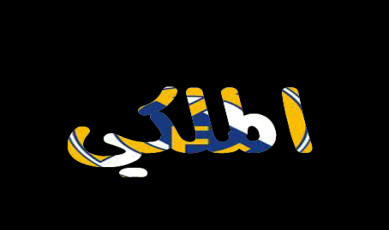 نقوم بفتح برنامج الفوتوشوب و الضغط على ctrl + n لعمل لير جديد بأي حجم كان استخدام أداة الكتابة لكتابة أي نص  اذهب إلى قائمة edit ثم إلى transform ثم rotate 90 ccw اذهب إلى قائمة filter إلى stylize ثم wind ثم مرة أخرى اذهب إلى قائمة edit ثم إلى transform ثم rotate 90 cw تم اضغط ctrl + fثم مرة أخرى اذهب إلى قائمة edit ثم إلى transform ثم rotate 180 ثم مرة أخرى اضغط ctrl + f مرة  أخيرة لاعادة النص الى وضعة الأصلى اذهب إلى قائمة edit ثم إلى transform ثم rotate 90 ccw 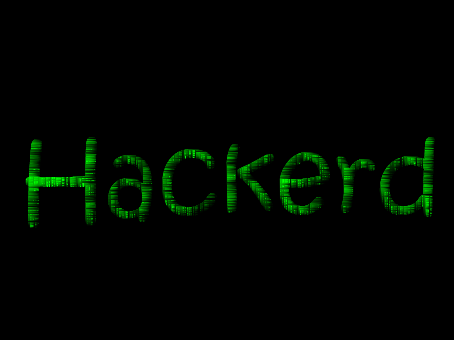 نقوم بفتح برنامج الفوتوشوب و الضغط على ctrl + n لعمل لير جديد بأي حجم كان استخدام أداة الكتابة لكتابة أي نص  اذهب إلى قائمة لير ثم كلك أيمن على لير الكتابة ثم أختر duplicate layer لمضاعفة الطبقة مرة  أخيرة لاعادة النص الى وضعة الأصلى اذهب إلى قائمة edit ثم إلى transform ثم rotate 180ضعها تحت الطبقة الأصلية اذهب إلى قائمة لير إلى مؤشر Opactiy  إلى 69% 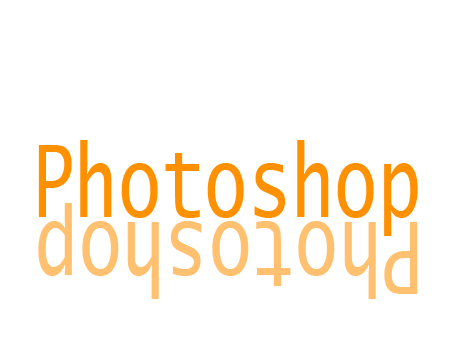 نقوم بفتح برنامج الفوتوشوب و الضغط على ctrl + n لعمل لير جديد بأي حجم كان استخدام أداة الكتابة لكتابة أي نص  ثم اضغط على حرفي fx في نهاية قائمة لير 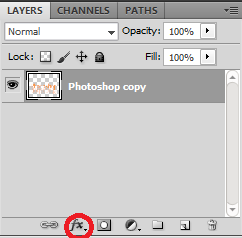 ثم إلى bevel and emboss … ثم ok  دون التغيير او التلاعب بأي مؤشر اذهب إلى قائمة  3d  (هذه القائمة  غير متوافرة إلا  مع النسخة الكاملة ) لطلب النسخة الكاملة راسلوني عبر  rodyexpris@gmail.com ثم إلى new 3d postcard from layer ثم استخدم أداة التدوير ثلاثي الابعاد  على حسب رغبتك 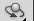 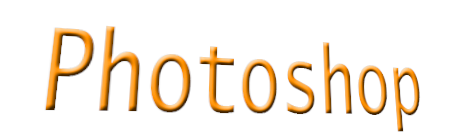      الى جميع قراء هذا الكتاب زيارة موقعنا الالكتروني www.tebloggermn.blogspot.com    نقوم بفتح برنامج الفوتوشوب و الضغط على ctrl + n لعمل لير جديد بأي حجم كان استخدم أداة التلوين بتلوين الخلفية بالأسود 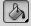 استخدام أداة الكتابة لكتابة أي نص  اذهب إلى قائمة لير ثم كلك أيمن على لير الكتابة ثم أختر duplicate layer لمضاعفة الطبقة ثم قم بدمج الطبقتين معاً بالضغط على ctrl+e قم بالذهاب الى قائمة Edit الى trans form نضغط على rote ccw90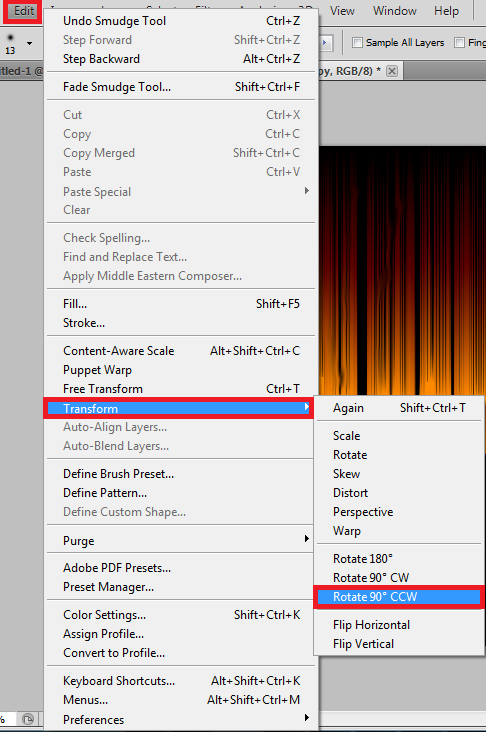  لنقلب الكتابة الى جهة اليمن قم بالذهاب الى قائمة filter الى stylize الى  wind ثم ok بعدها اضغط ctrl + f لزيادة تأثير الفلتر الى القدر المناسبقم بالذهاب الى قائمة Edit الى trans form نضغط على rote cw90لإعادة النص إلى وضعه الاصلي استخدم هذه الأداة  قم بالسحب للأعلى 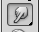 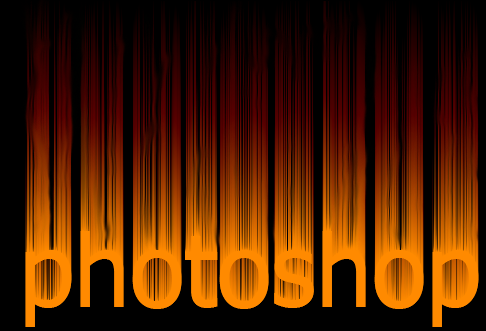 الى جميع قراء هذا الكتاب الرجاء الاشتراك بقناتنا على اليوتيوب www.youtube.com/channel/UC5_U_w6f5X9xsSHYuWihA6wنقوم بفتح برنامج الفوتوشوب و الضغط على ctrl + n لعمل لير جديد بأي حجم كان استخدام أداة الكتابة لكتابة أي نص  نقوم بكبر حجم الكلمة بالضغط على ctrl + T اذهب الى قائمة filter الى liquefy ستظهر لك رسال بمثلث اصفر الضغط Ok  ستظهر لك نافذة فيها كتاب اضغط على احرف الكلمة و اسحبها الى ان تحصل على التموج الذي تريدة .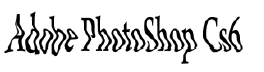 نقوم بفتح برنامج الفوتوشوب و الضغط على ctrl + n لعمل لير جديد بأي حجم كان استخدام أداة الكتابة لكتابة أي نص  اذهب الى قائمة لير و اضغط على fx في نهاية القائمة ستظهر لك اختياراتstroke لإضافة خط عريض او رفيع حول الصورة او النص Pattern overlay لإضافة حشوة للنص او للصورةGardient overlay لإضافة تدرجات لونية للطبقة Satin لإضافة ظل داخلي للنص bevel and emboss … لإضافة تأثير ثلاثي الابعاد على الطبقة (داخلي و خارجي)inner glow… لإضافة اطار مشع خارجي out glow…  لإضافة اطار مشع داخلي inner shadow… لإضافة ظل داخلي drop shadow… لإضافة ظل خارجياعمل لير جديد بأي حجم كان استعمل أداة الكتابة لكتابة أي نص تريده افتح الصورة التي تريد تلبيسها بالنص اذهب إلى قائمة لير اضغط على لير الصورة كلك يسار حتى يتحول من background إلى تظهر لك نافذة اضغط ok ثم استخدم أداة التحريك لنقلها إلى الصورة التي فيها النص ثم اذهب قائمة لير على لير الكتابة ثم اضغط ctrl +left click 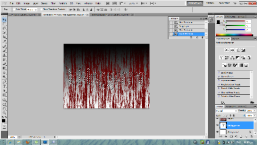 اذهب إلى التحديد و اضغط كلك ايمن و اخير Select inverse ثم Delete  مع الضغط على طبقت الصورة 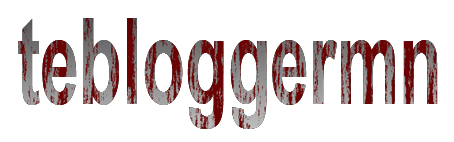   نقوم بفتح برنامج الفوتوشوب و الضغط على ctrl + n لعمل لير جديد بأي حجم كان اذهب الى قائمة لير و عمل لير جديد اذهب إلى قائمة filter  إلى 3D Inviorator (راسلني على rodyexpris@gmail.com  لطلب الفلتر ) ستظهر نافذة فيها ثلاثة ازرار اضغط  على Create 3D text اكتب الكلمة التي تريدها ثم Ok  مرتين 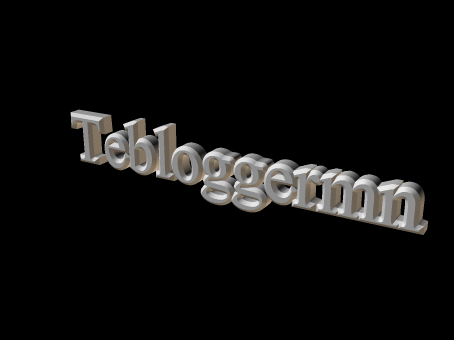    تم بحمد الله تعالى الرجاء زيارة موقعنا الالكتروني لتحميل احدث ملحقات الفوتوشوب : www.tebloggermn.blogspot.com   صفحتنا على الفيس بوك : www.facebook.com/tebloggermn    للمزيد من الدروس حول الفوتوشوب و برامج اخرى : www.youtube.com/channel/UC5_U_w6f5X9xsSHYuWihA6w